Схемы границ территорий, прилегающих к медицинским организациям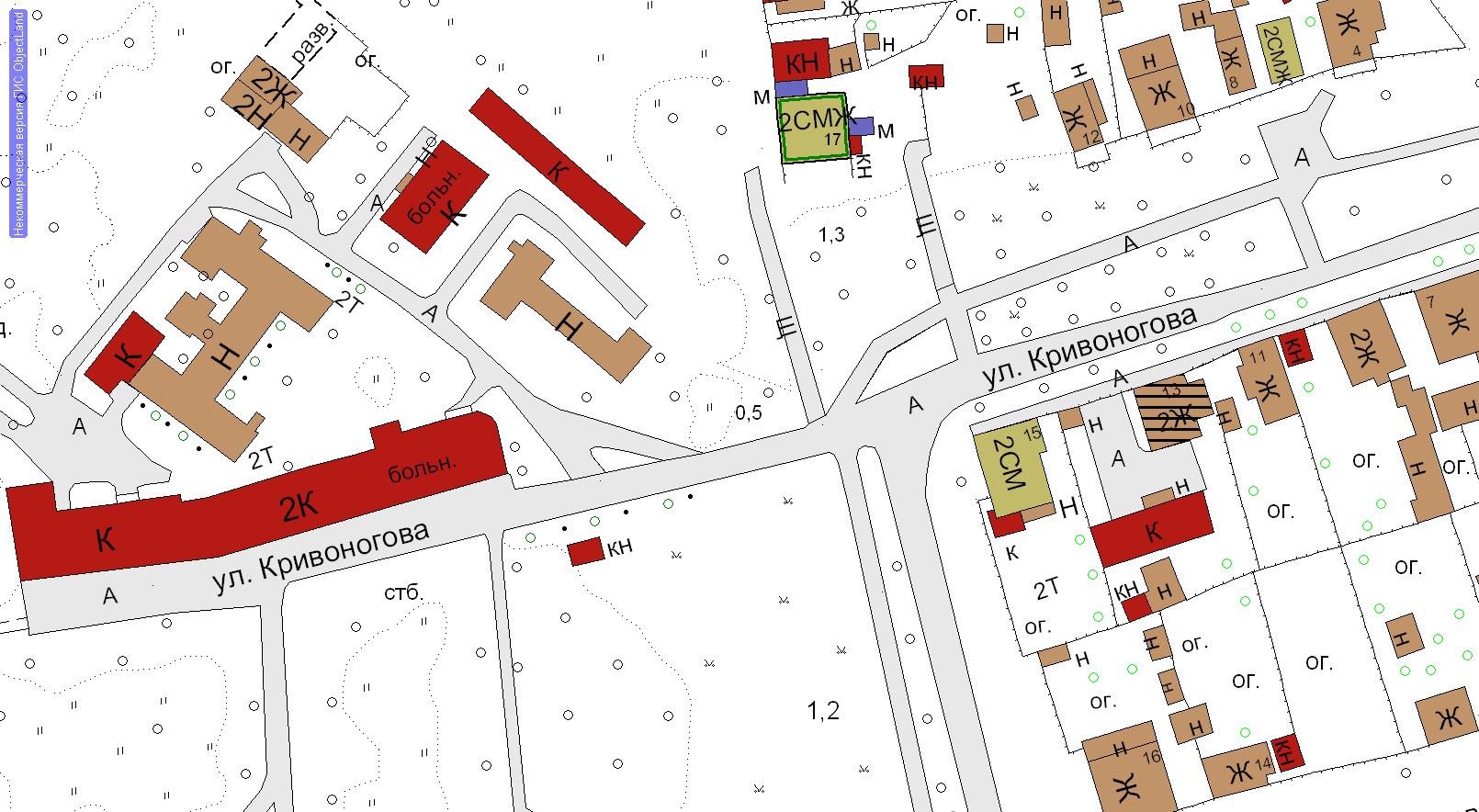 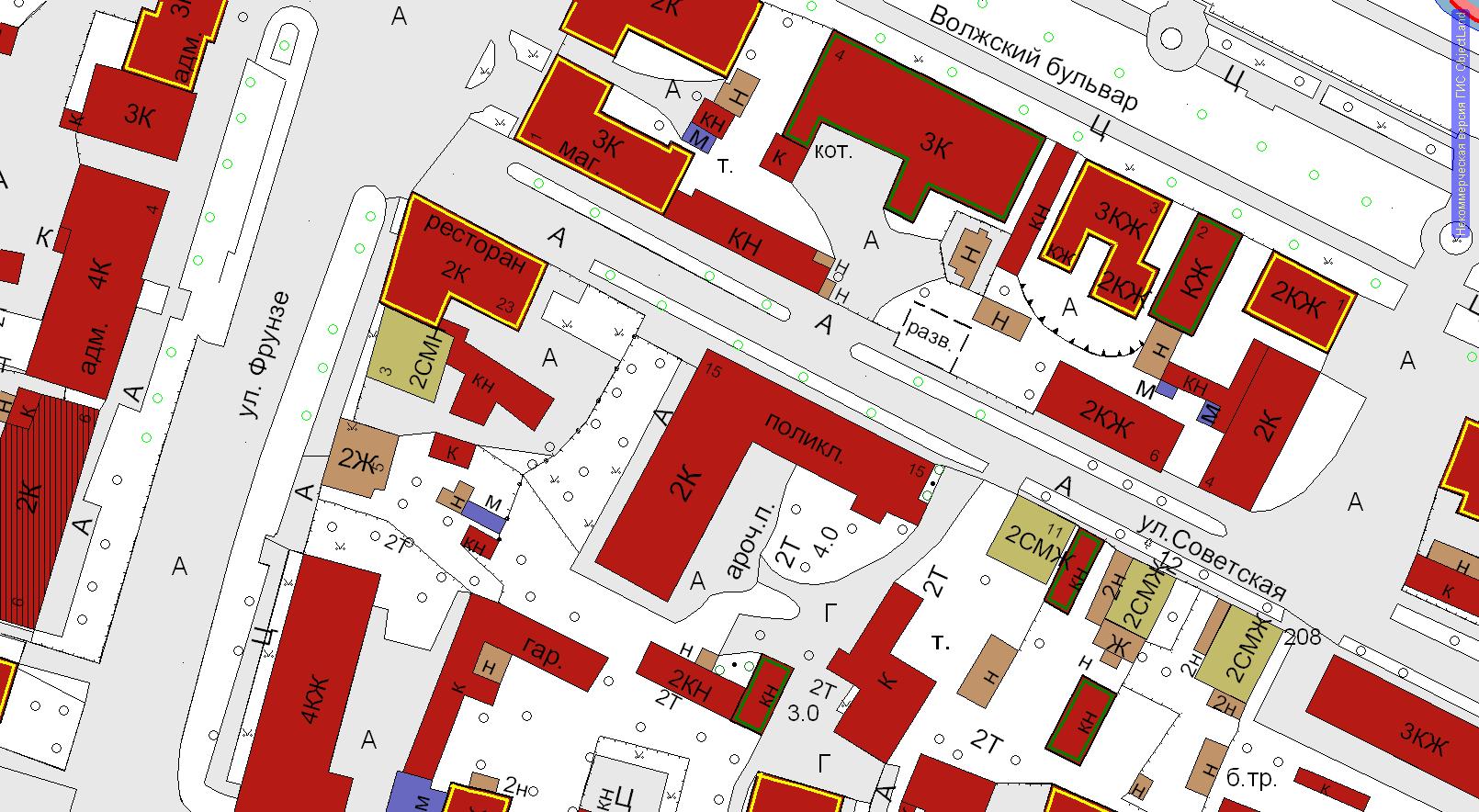 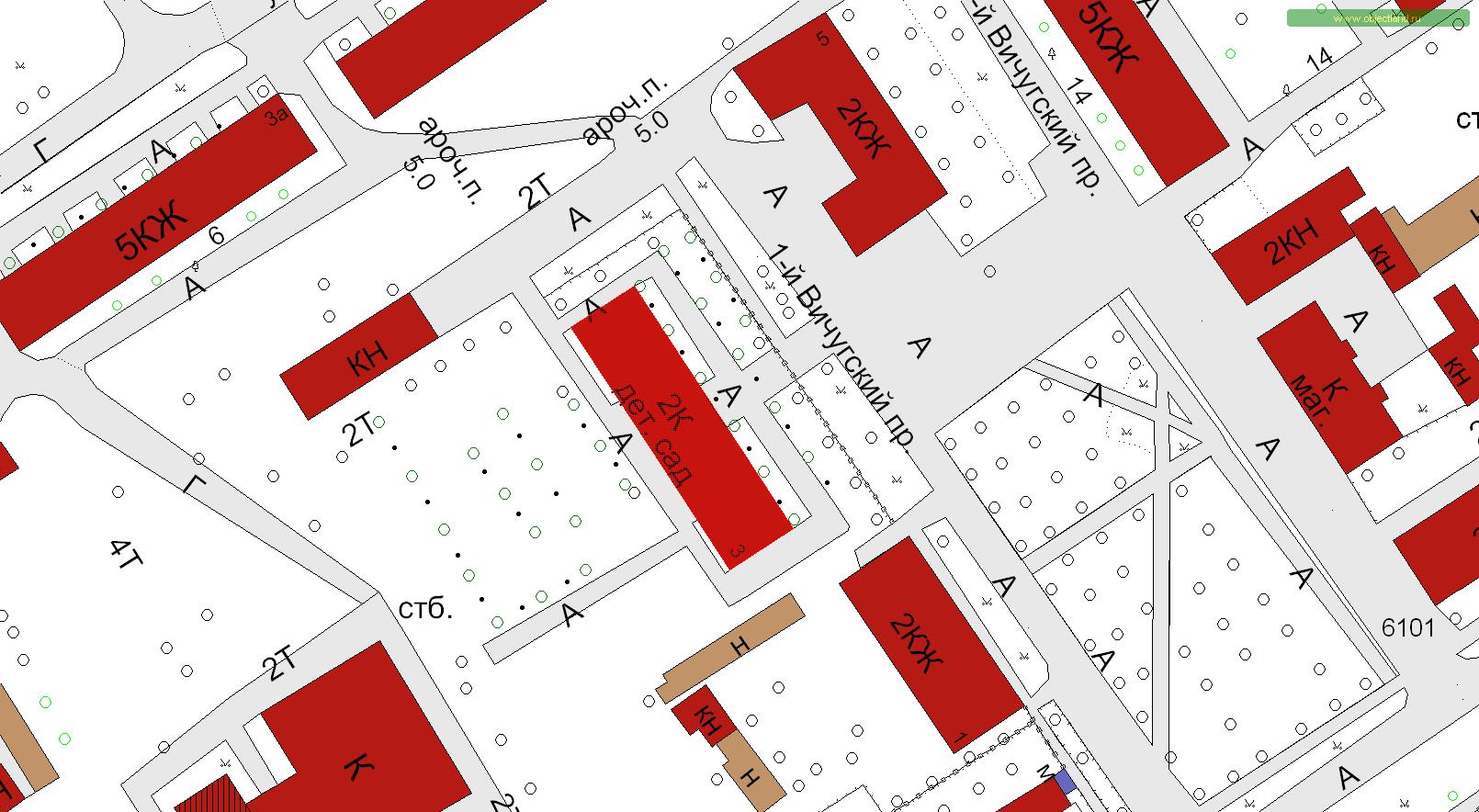 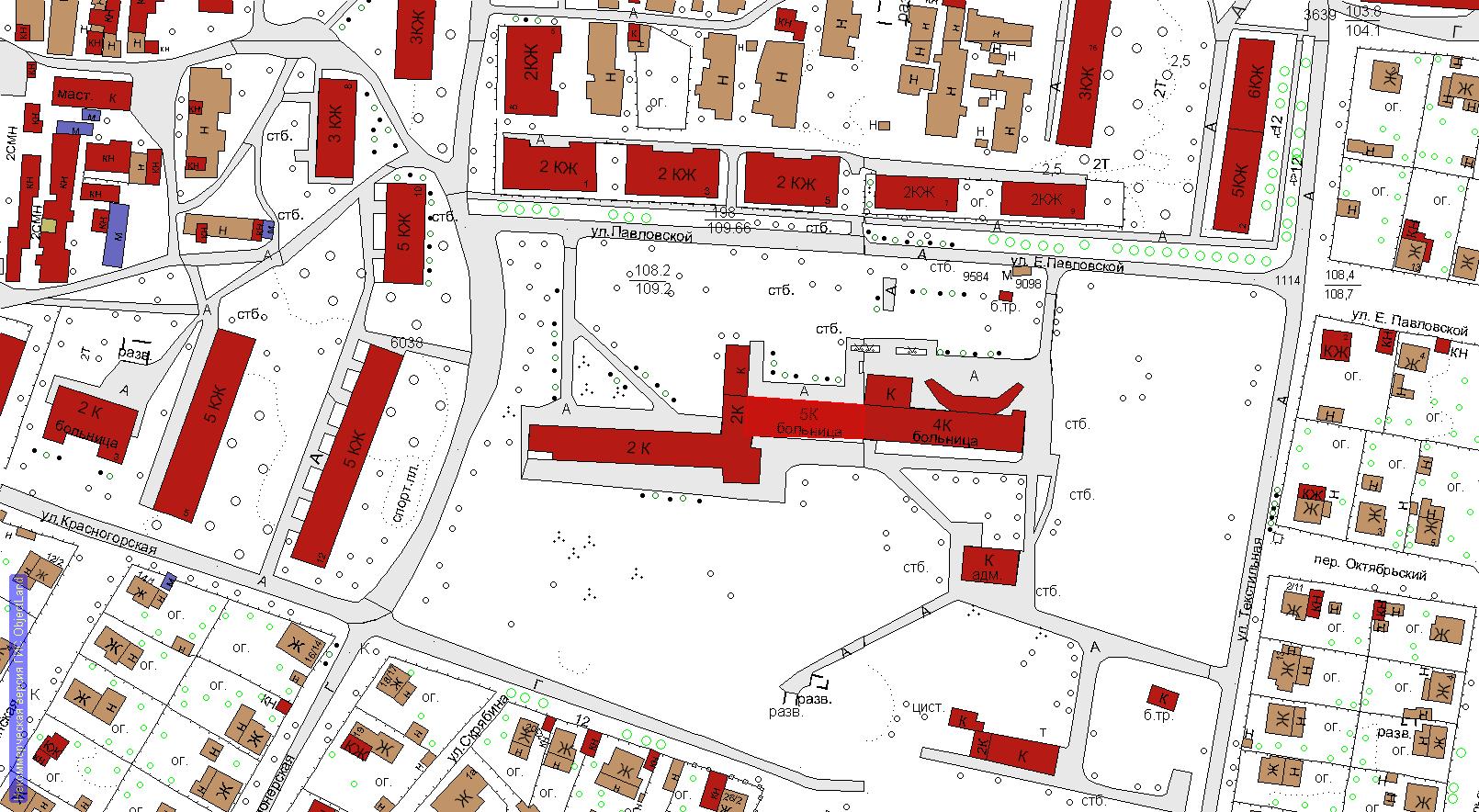 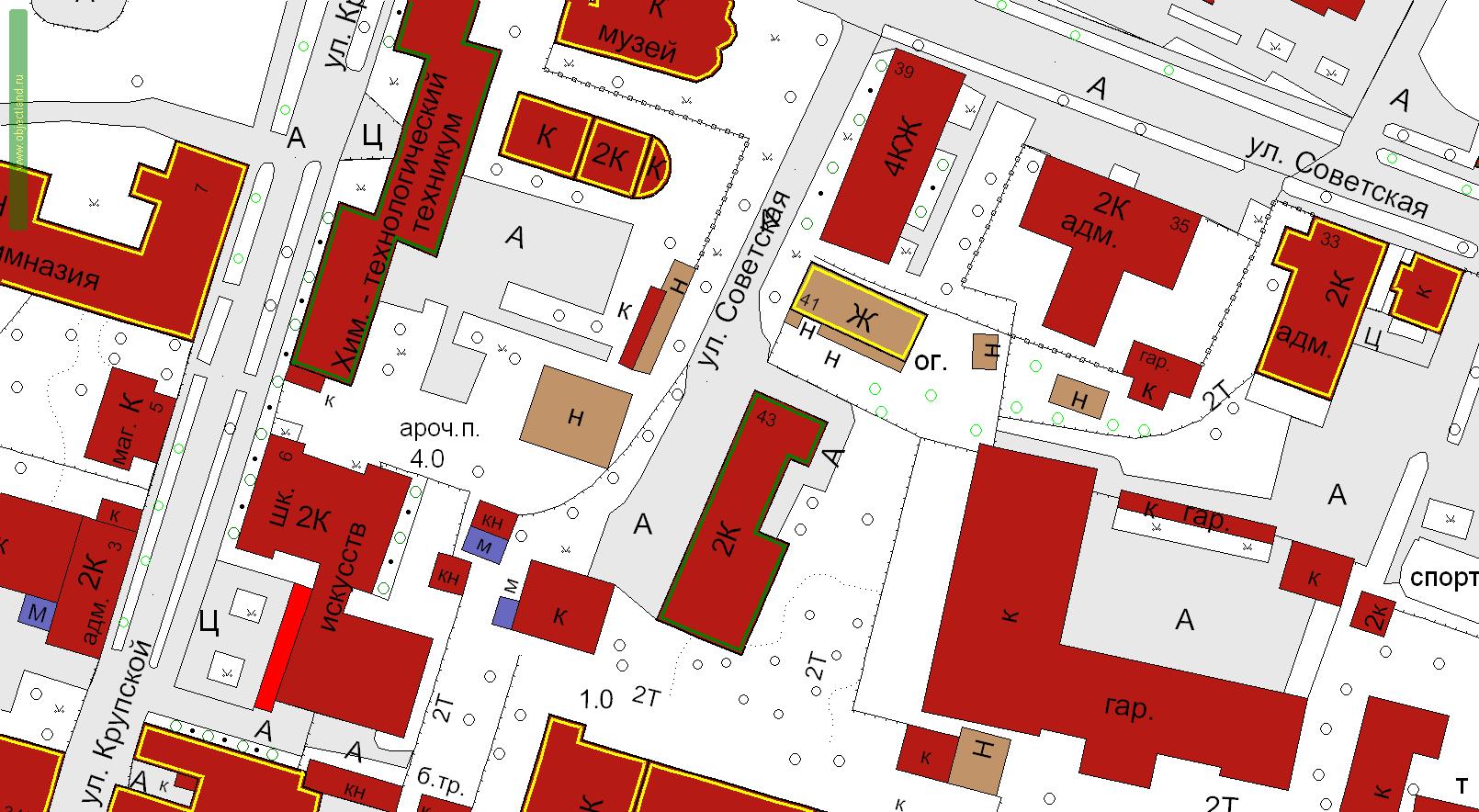 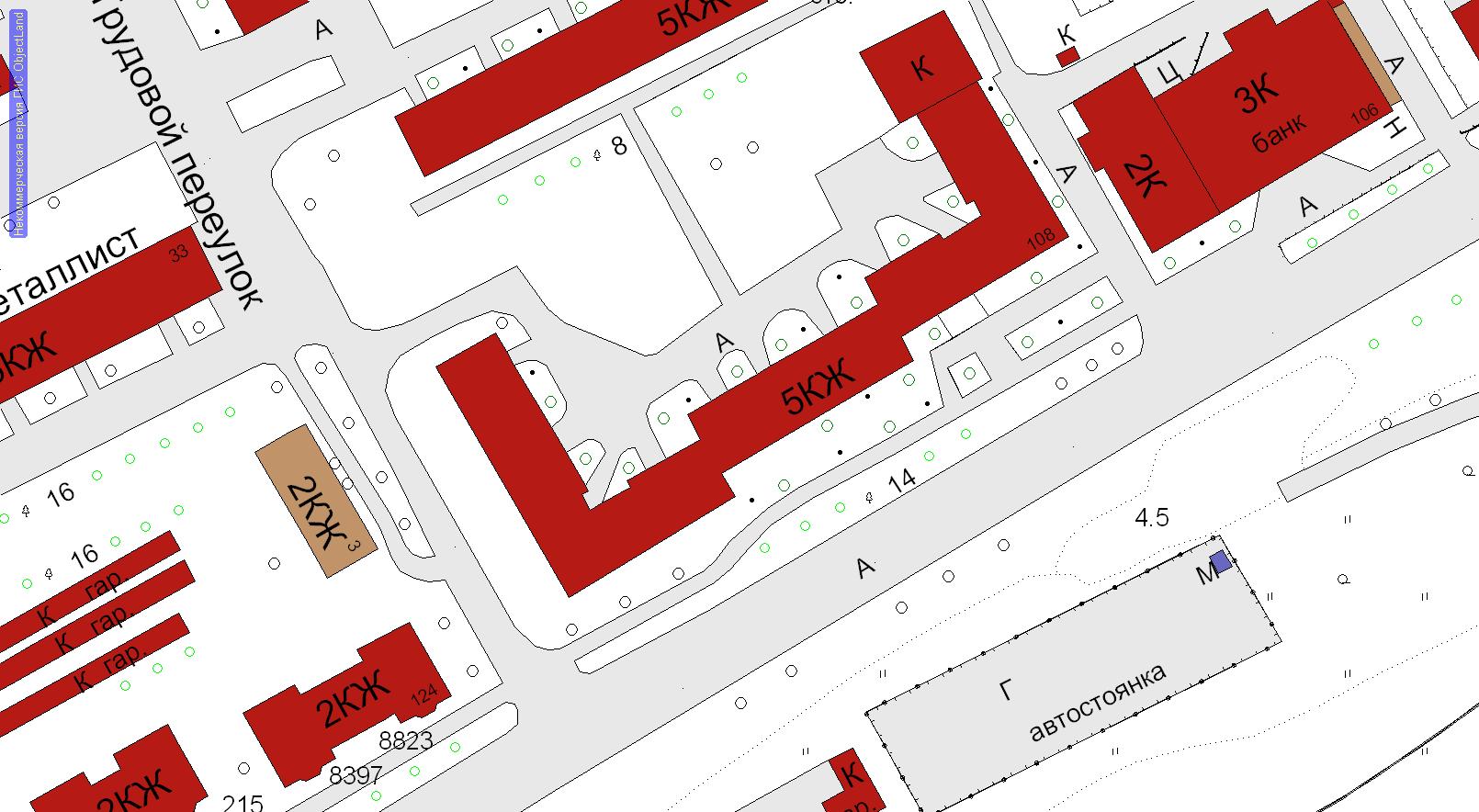 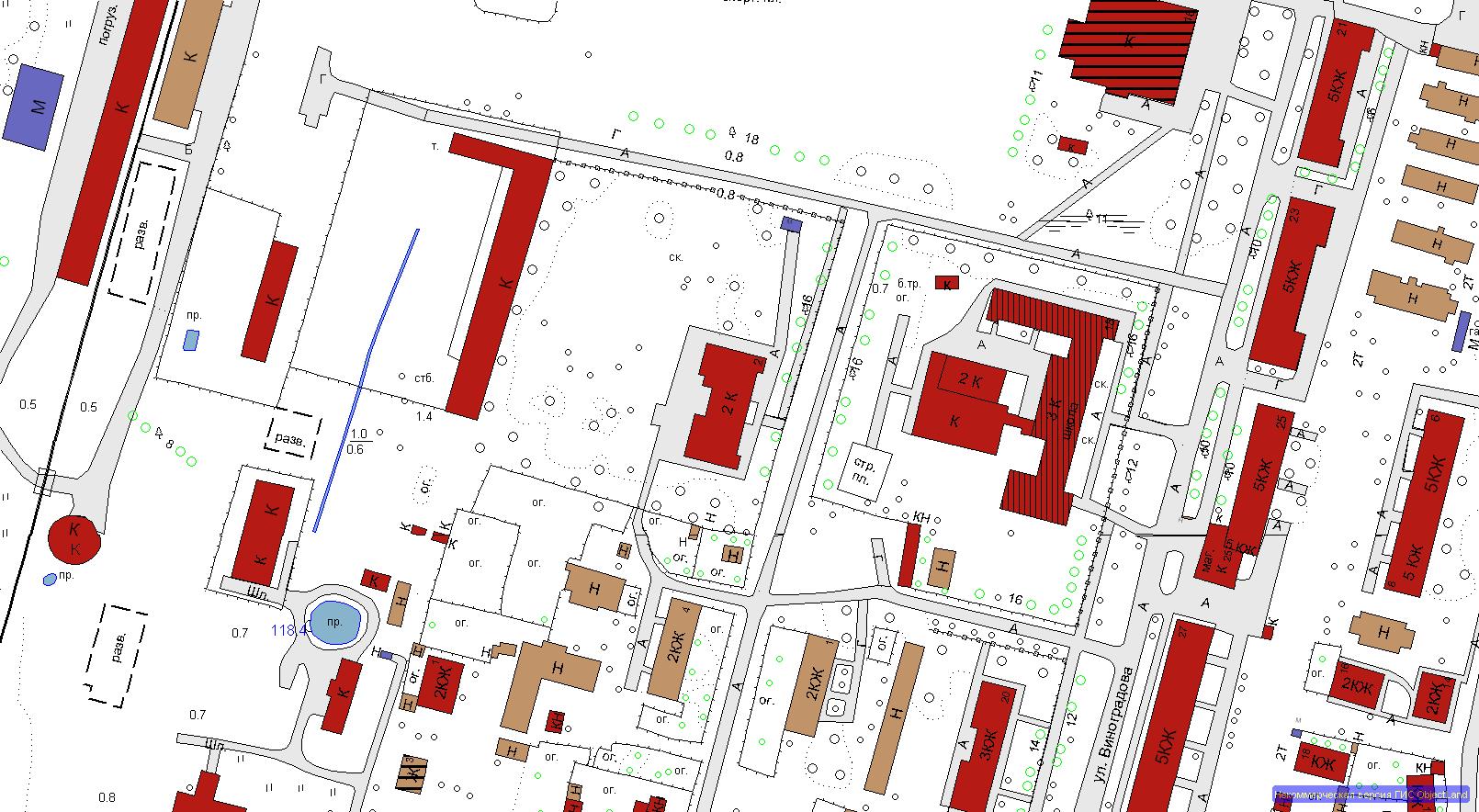 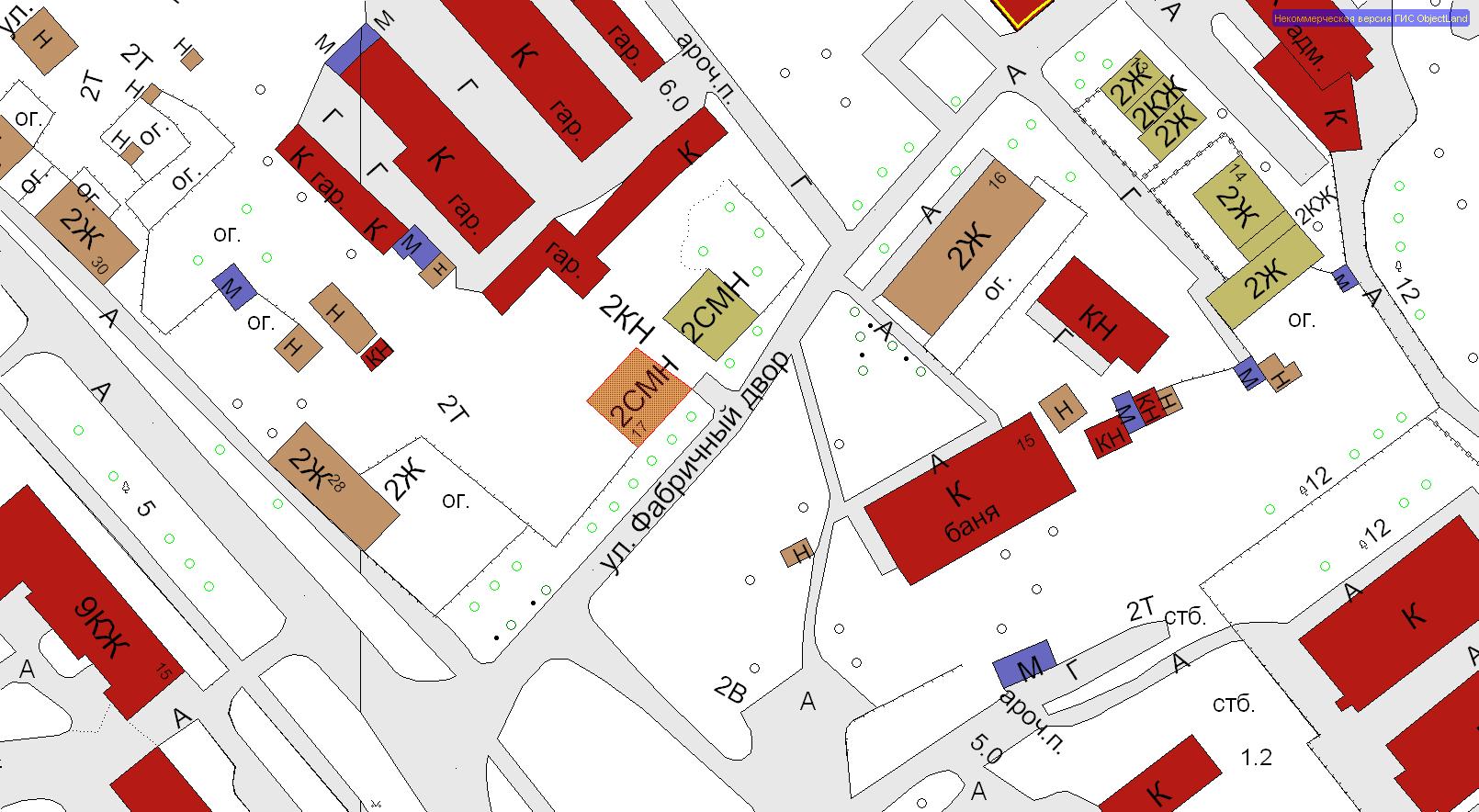 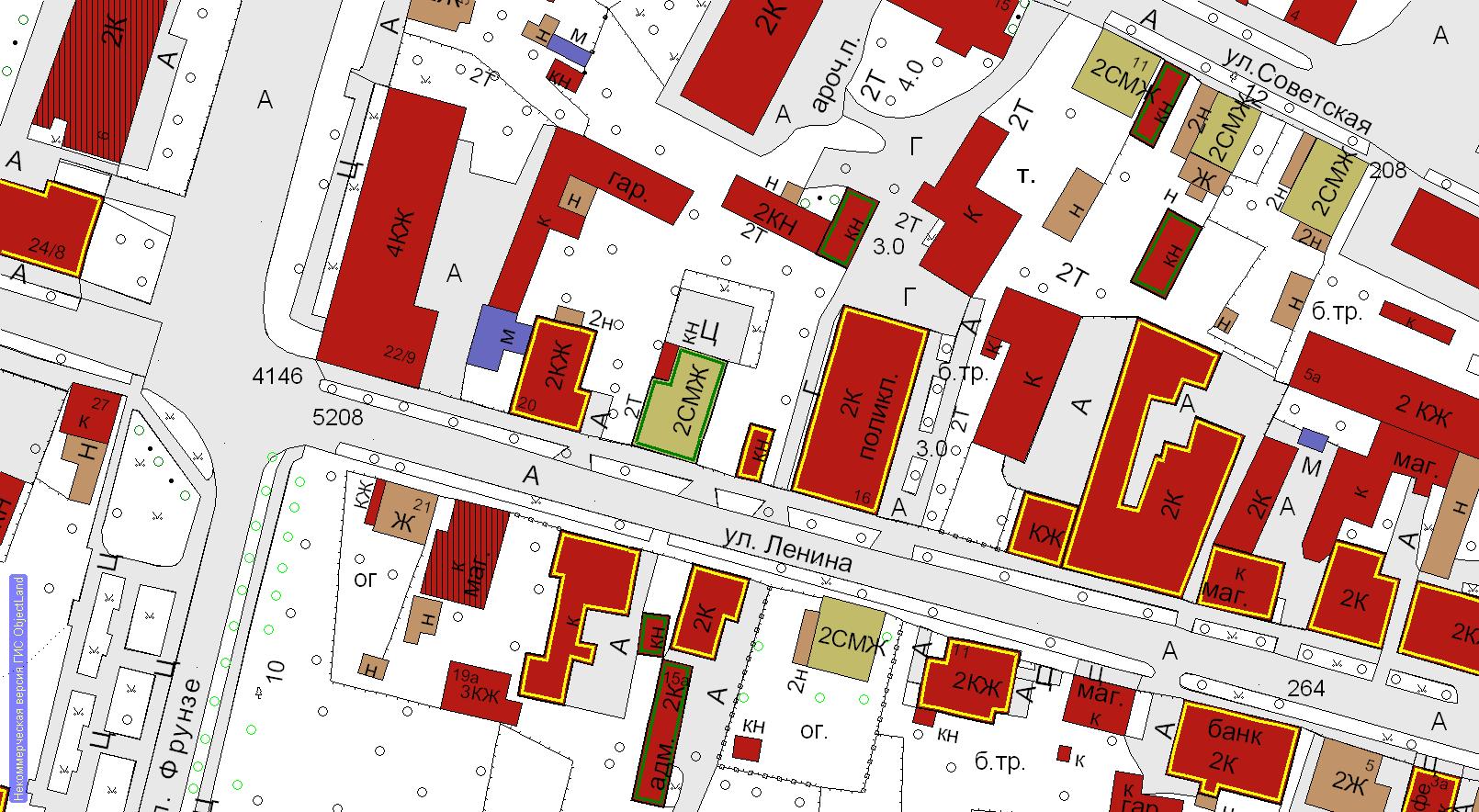 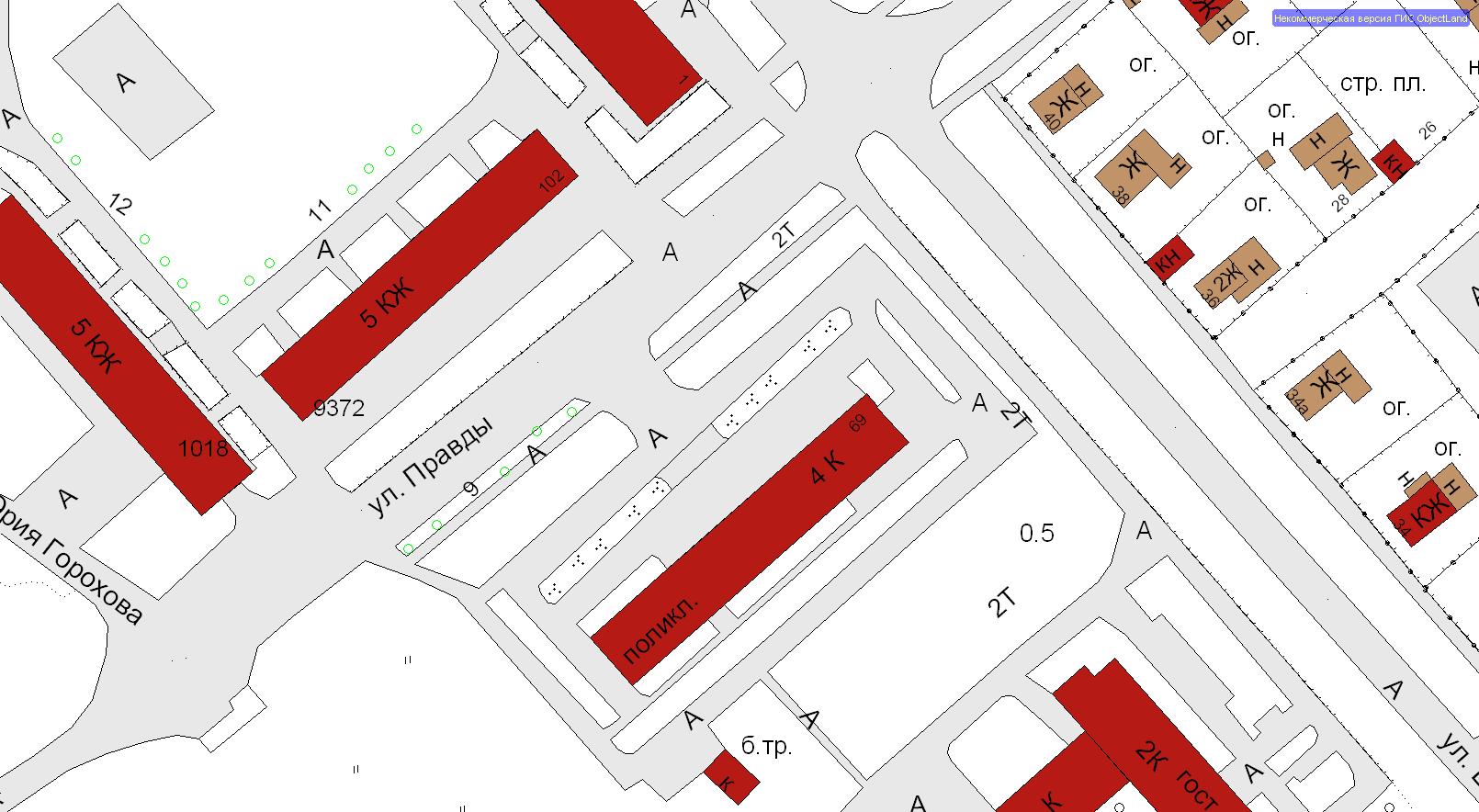 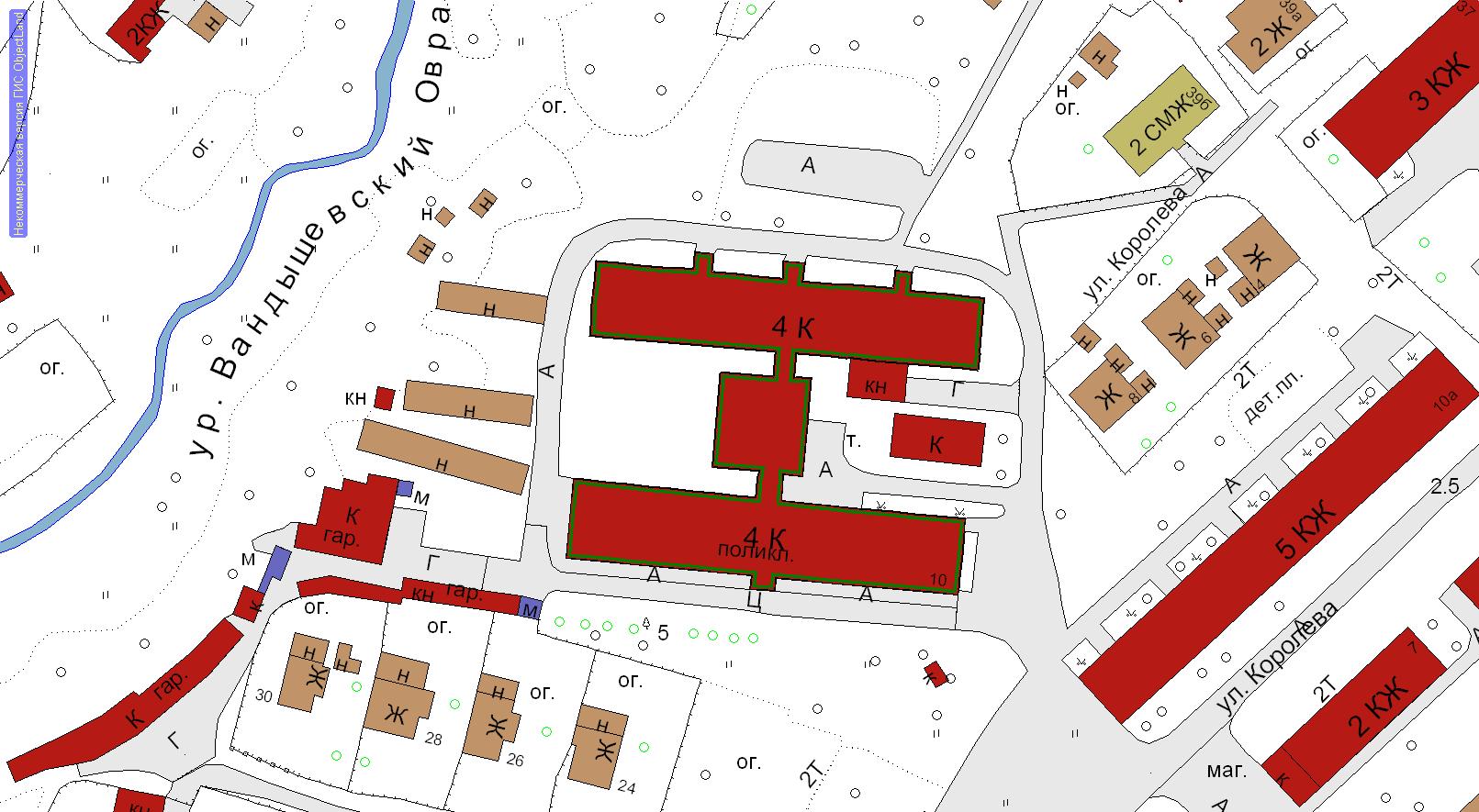 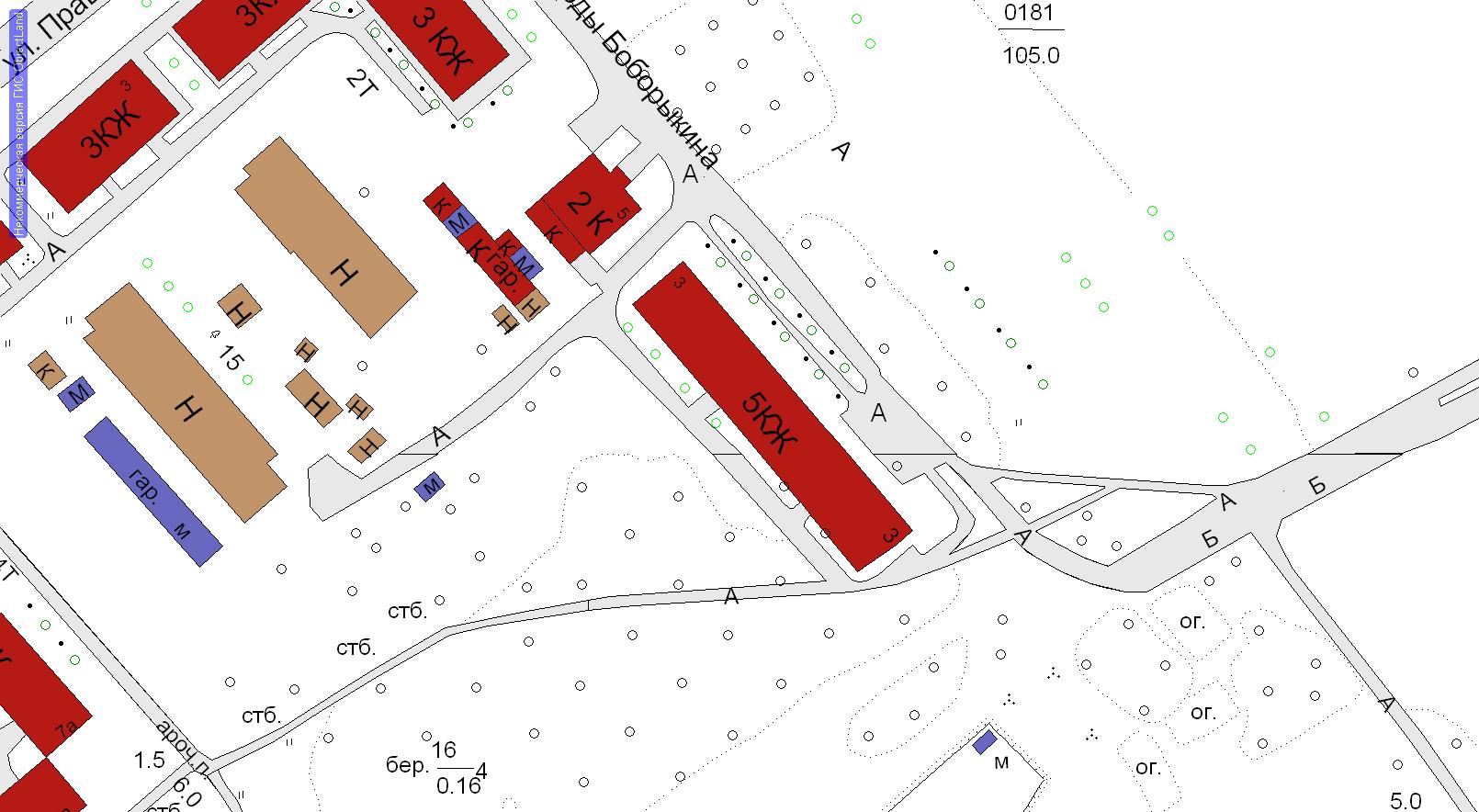 ОБУЗ г.о. Кинешма «Центральная городская больница»ул. Нагорная, д. 18Обозначения:			Граница прилегающей территорииДля объектов стационарной торговли и общественного питания - 50 метровОБУЗ г.о. Кинешма «Центральная городская больница» Поликлиника им. Л.И. Захаровой ул. Советская, д. 15Обозначения:			Граница прилегающей территорииДля объектов стационарной торговли и общественного питания - 50 метровОБУЗ г.о. Кинешма «Центральная городская больница» Филиал поликлиники им. Л.И. Захаровой1-ый Вичугский проезд, д. 3аОбозначения:			Граница прилегающей территорииДля объектов стационарной торговли и общественного питания - 50 метровОБУЗ г.о. Кинешма «Центральная городская больница» Филиал поликлиники им. Л.И. Захаровойул. Текстильная, д. 6Обозначения:			Граница прилегающей территорииДля объектов стационарной торговли и общественного питания - 50 метровОБУЗ г.о. Кинешма «Центральная городская больница» Травматологический пунктул. Советская, д. 43Обозначения:			Граница прилегающей территорииДля объектов стационарной торговли и общественного питания - 50 метровОБУЗ г.о. Кинешма «Центральная городская больница»Женская консультацияул. Вичугская, д. 108Обозначения:			Граница прилегающей территорииДля объектов стационарной торговли и общественного питания - 50 метровОБУЗ г.о. Кинешма «Центральная городская больница» Филиал поликлиники им. Л.И. Захаровойул. Авиационная, д. 2Обозначения:			Граница прилегающей территорииДля объектов стационарной торговли и общественного питания - 50 метровОБУЗ г.о. Кинешма «Детская городская больница» Филиал поликлиники №1ул. Фабричный двор, д. 17Обозначения:			Граница прилегающей территорииДля объектов стационарной торговли и общественного питания - 50 метровОБУЗ г.о. Кинешма «Детская городская больница»Поликлиника №1ул. им. Ленина, д. 16Обозначения:			Граница прилегающей территорииДля объектов стационарной торговли и общественного питания - 50 метровОБУЗ г.о. Кинешма «Детская городская больница»Поликлиника №2ул. Правды, д. 69Обозначения:			Граница прилегающей территорииДля объектов стационарной торговли и общественного питания - 50 метровОБУЗ г.о. Кинешма «Детская городская больница»Филиал поликлиники №2ул. Григория Королева, д. 10Обозначения:			Граница прилегающей территорииДля объектов стационарной торговли и общественного питания - 50 метровОБУЗ г. Кинешма «Стоматологическая поликлиника» ул. Воеводы Боборыкина, д. 3Обозначения:			Граница прилегающей территорииДля объектов стационарной торговли и общественного питания - 50 метровОБУЗ г. Кинешма «Станция скорой помощи»ул. Советская, д. 43Обозначения:			Граница прилегающей территорииДля объектов стационарной торговли и общественного питания - 50 метровКинешемский филиал ГУЗ «Ивановская областная станция переливания крови»ул. Гагарина, д. 2аОбозначения:			Граница прилегающей территорииДля объектов стационарной торговли и общественного питания - 50 метров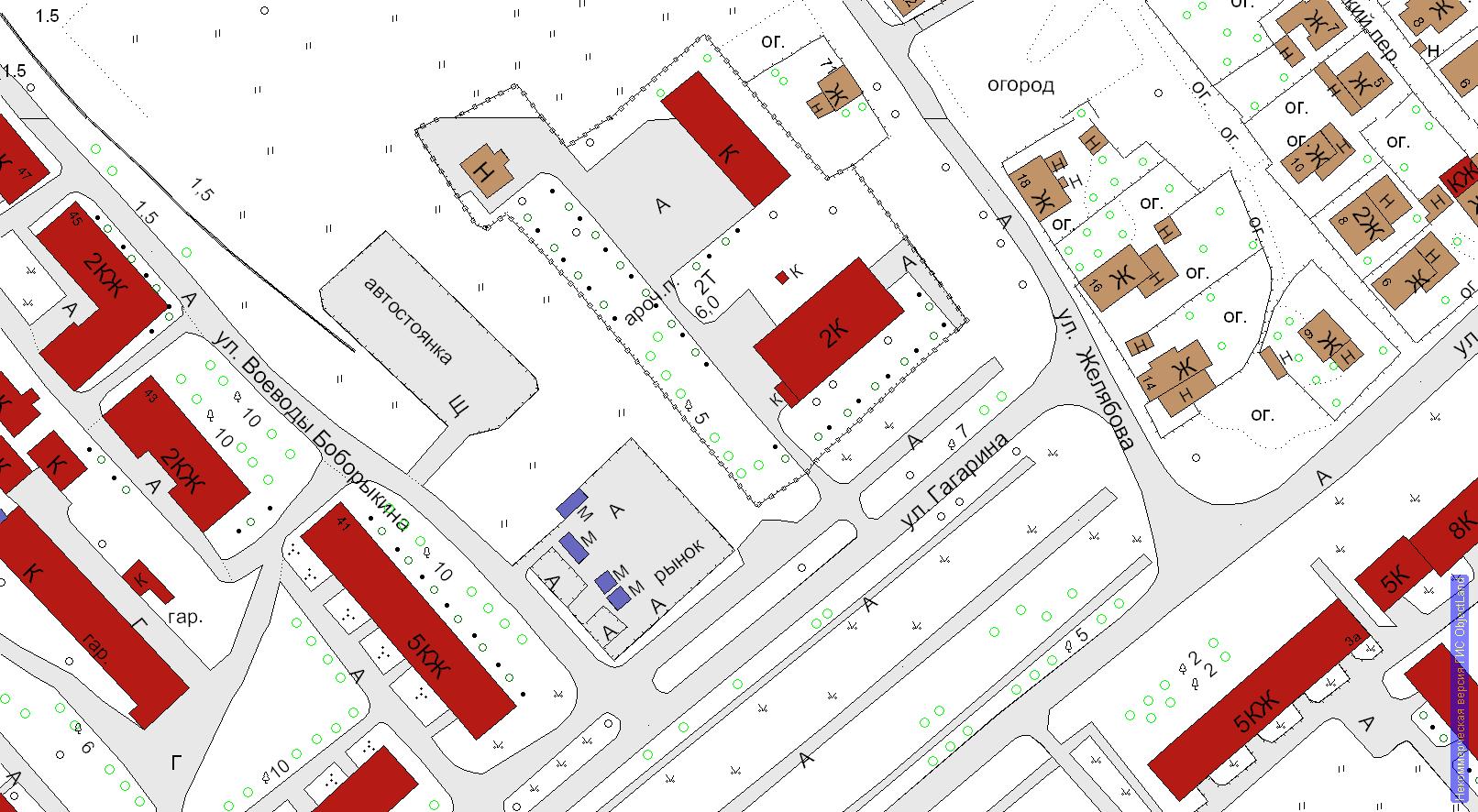 ОГУЗ «Наркологический диспансер в г. Кинешме»ул. 2-я Шуйская, д. 1аОбозначения:			Граница прилегающей территорииДля объектов стационарной торговли и общественного питания - 50 метров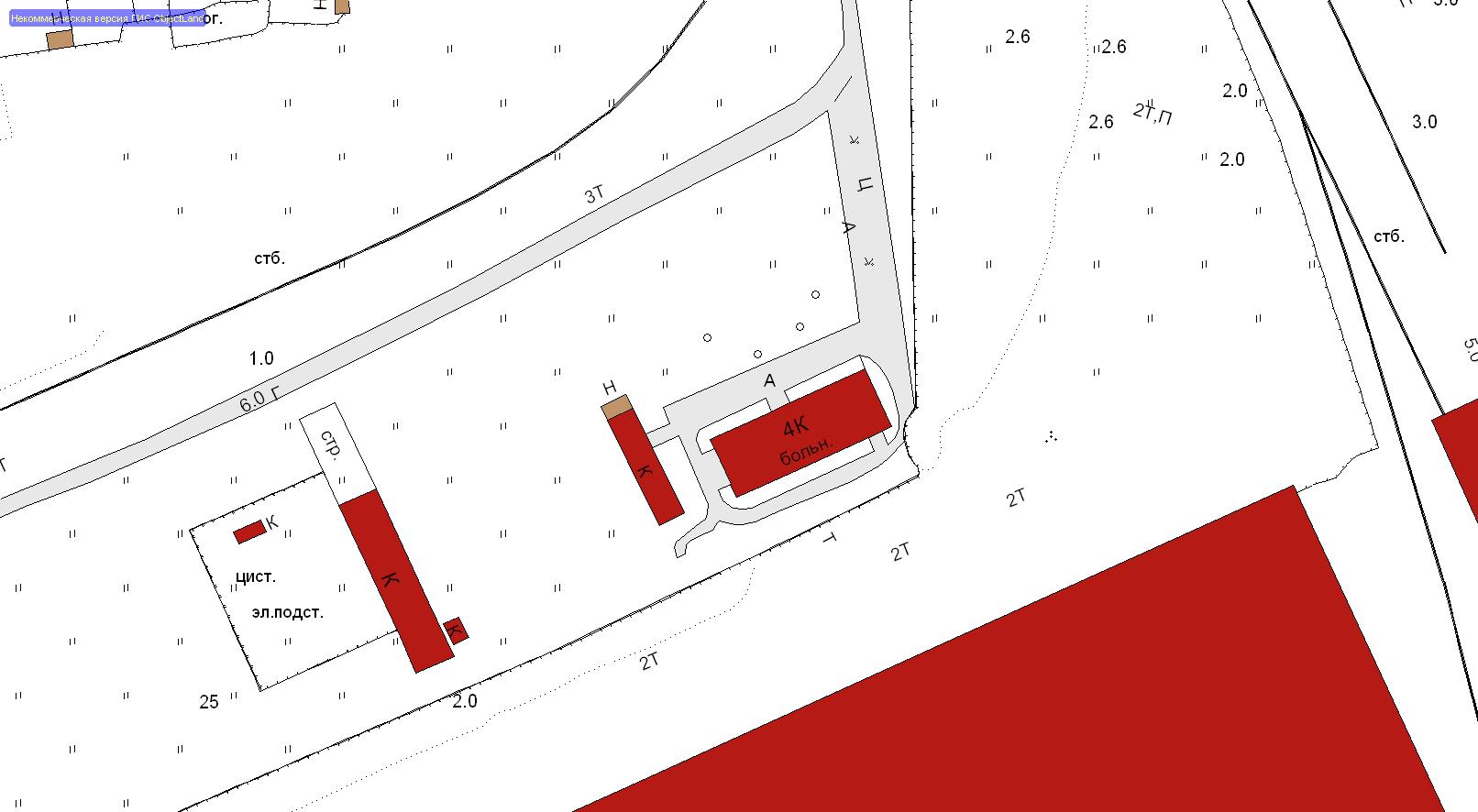 Кинешемский филиал ГУЗ «Областной противотуберкулезный диспансер им. М.Б. Стаюнина»ул. Советская, д. 10Обозначения:			Граница прилегающей территорииДля объектов стационарной торговли и общественного питания - 50 метров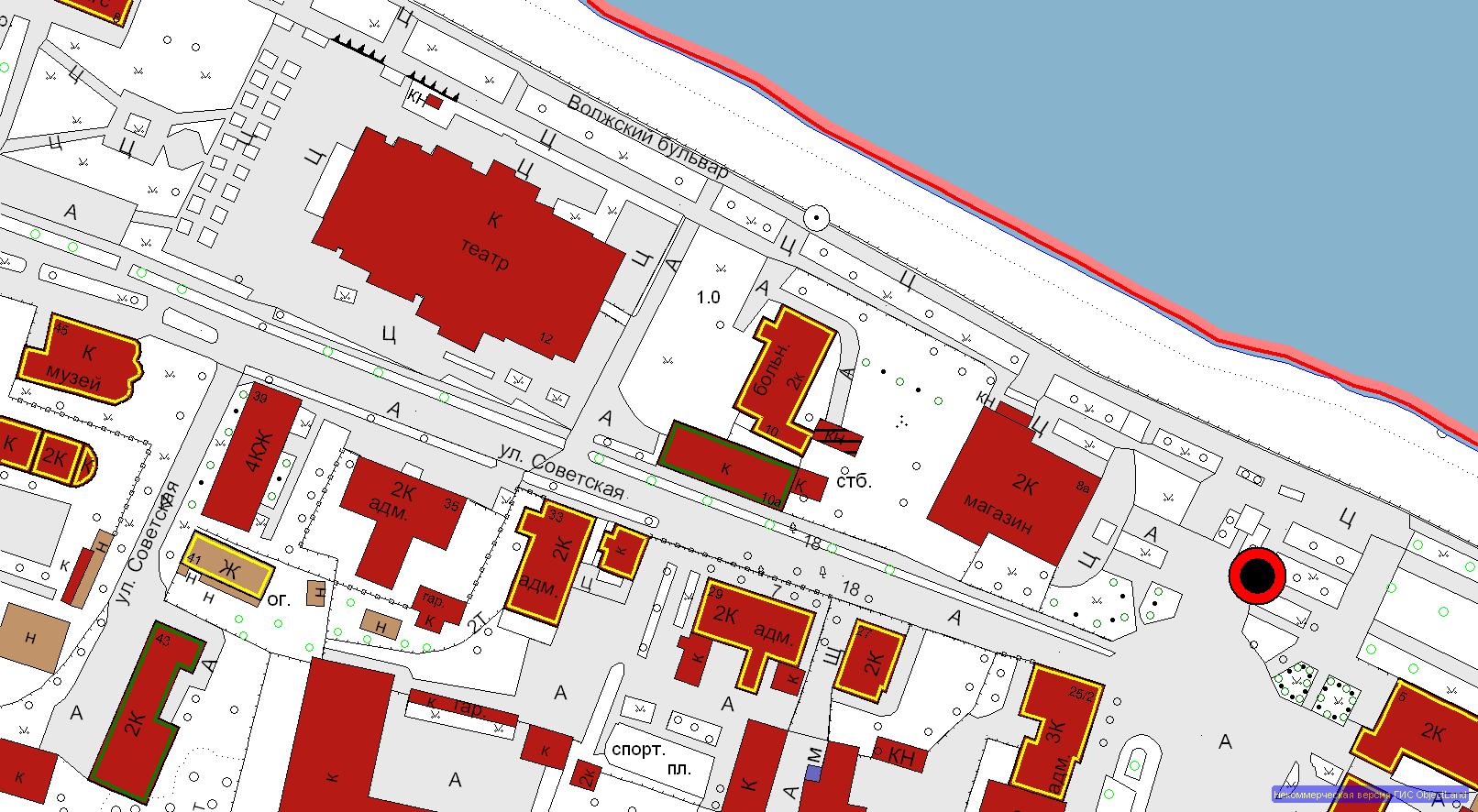 ОГУЗ «Психиатрическая больница в г. Кинешме»пос. Красноволжец, д. 38Обозначения:			Граница прилегающей территорииДля объектов стационарной торговли и общественного питания - 50 метров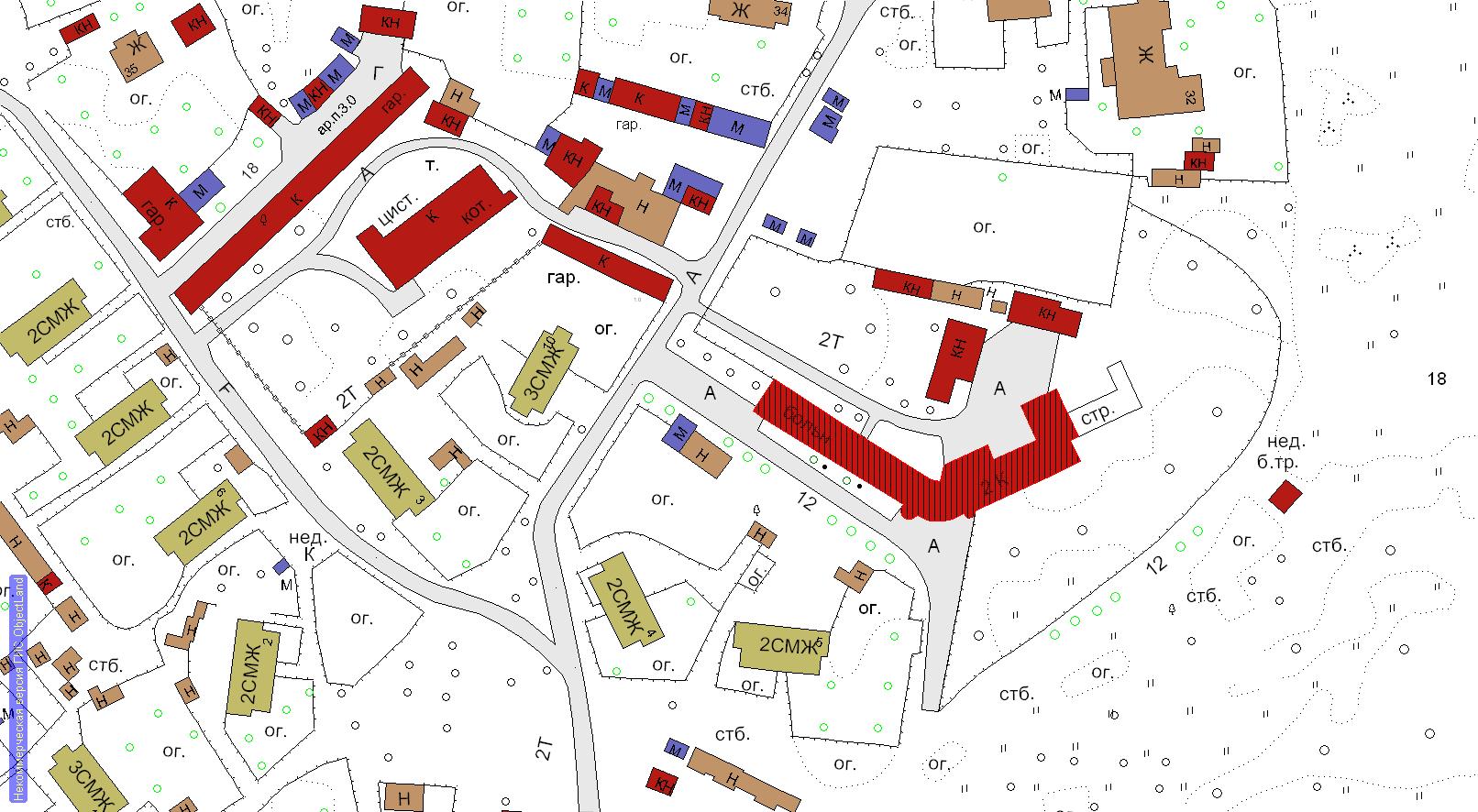 ООО «ВитаДент»ул. им. Ленина, д. 39Обозначения:			Граница прилегающей территорииДля объектов стационарной торговли и общественного питания - 50 метров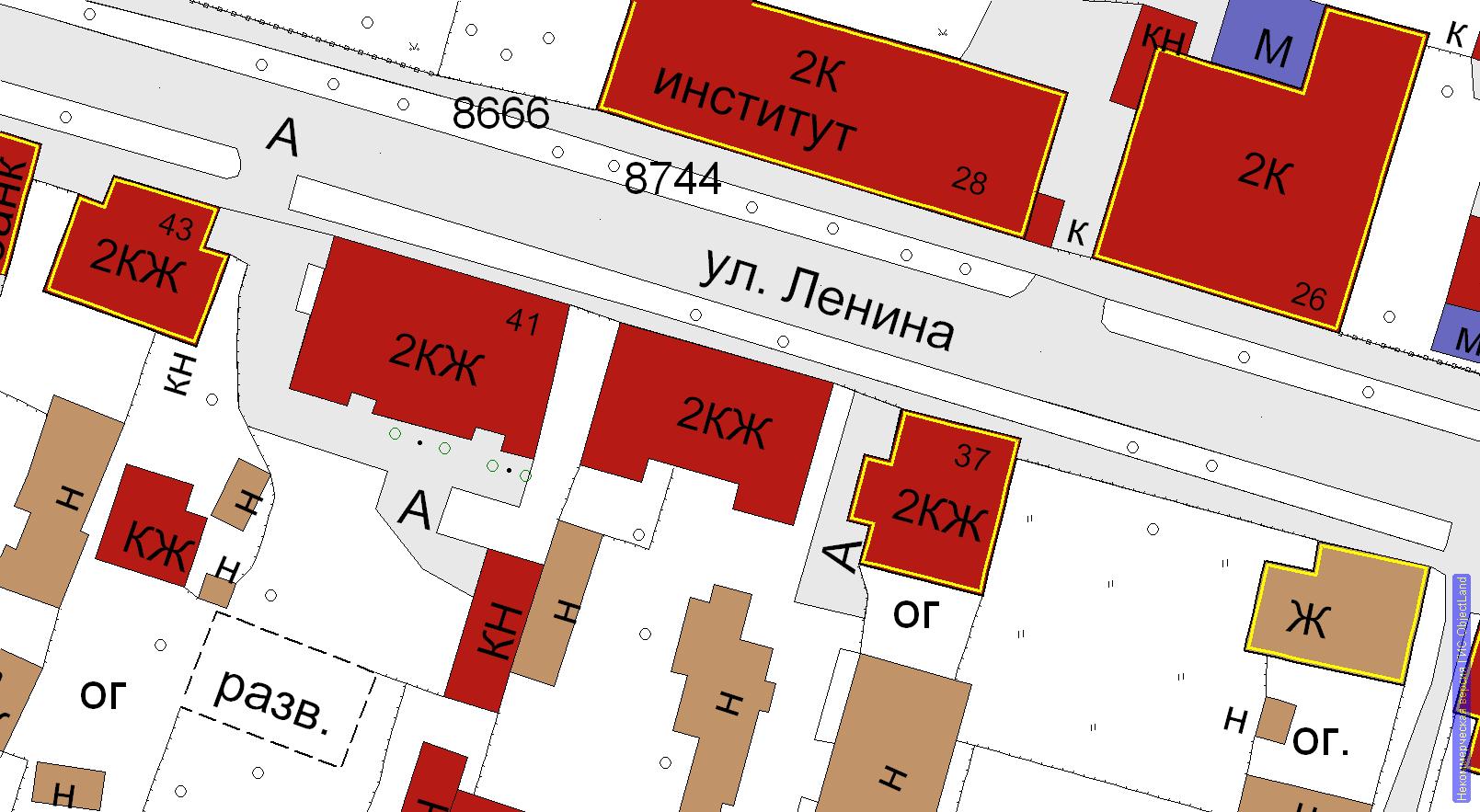 ИП Бурылина Елена Евгеньевнаул. Лесозаводская, д. 19Обозначения:			Граница прилегающей территорииДля объектов стационарной торговли и общественного питания - 50 метров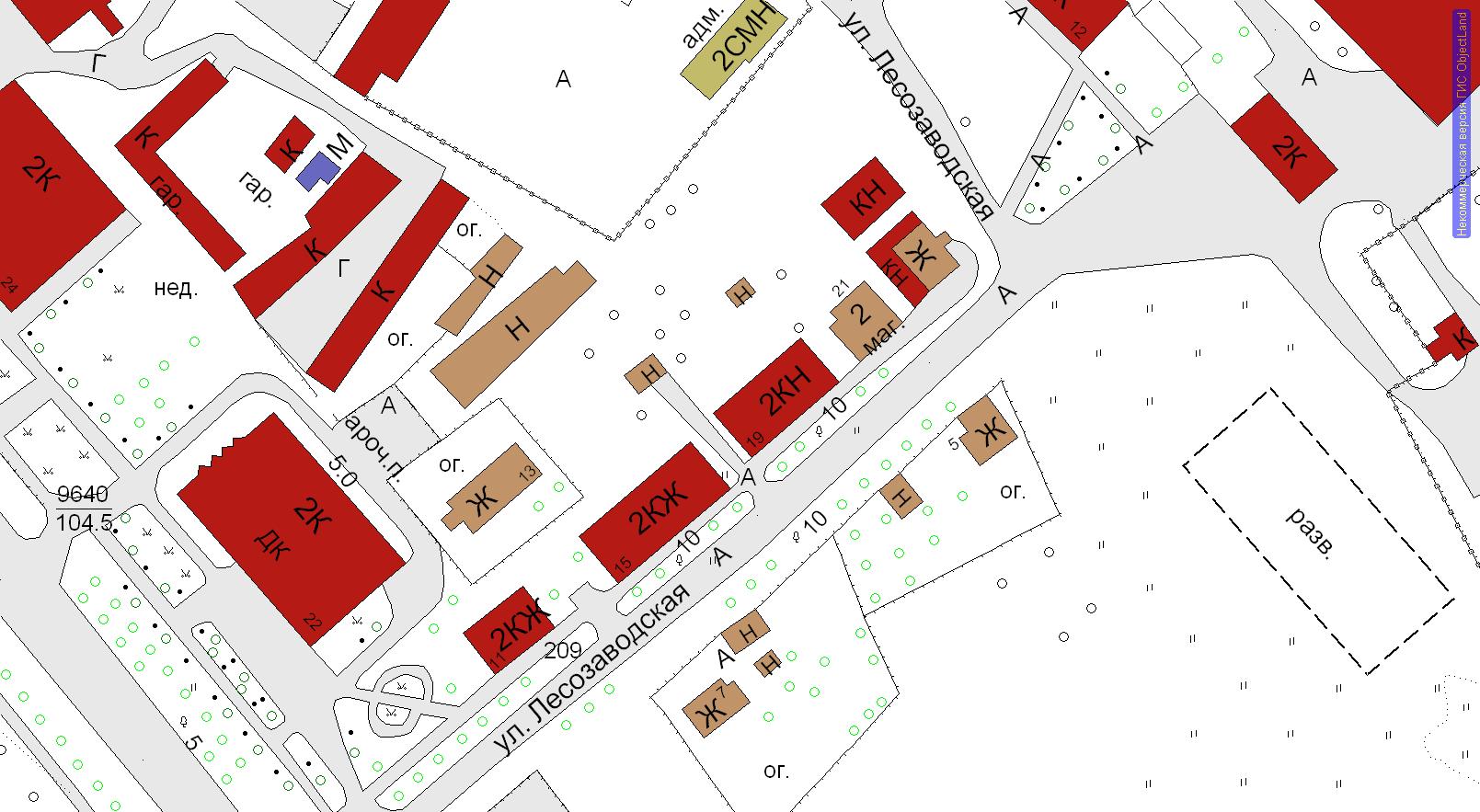 ИП Борисова Елена Петровнаул. Комсомольская, д. 7Обозначения:			Граница прилегающей территорииДля объектов стационарной торговли и общественного питания - 50 метров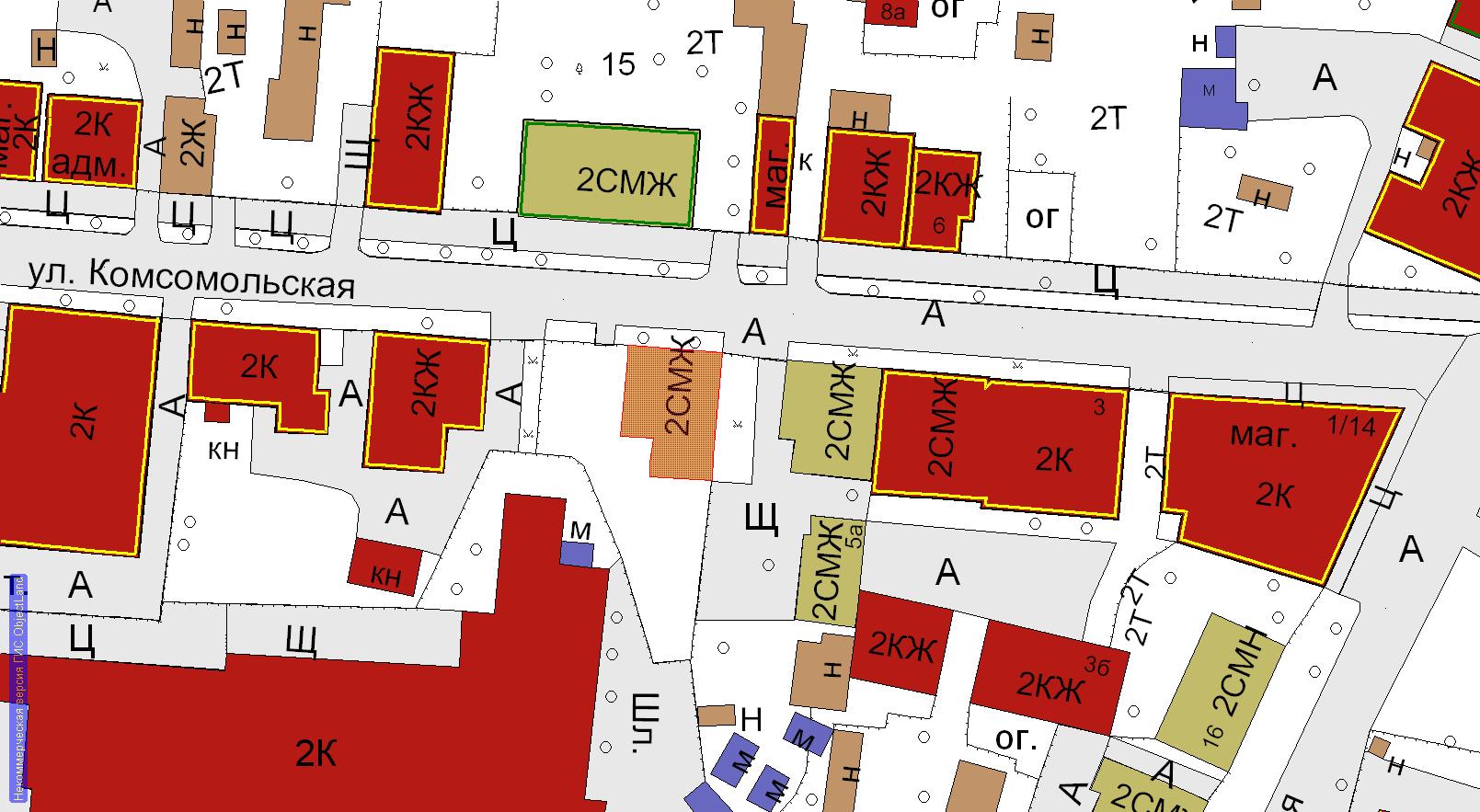 ООО «Ваш доктор»ул. Красноветкинская, д. 1Обозначения:			Граница прилегающей территорииДля объектов стационарной торговли и общественного питания - 50 метров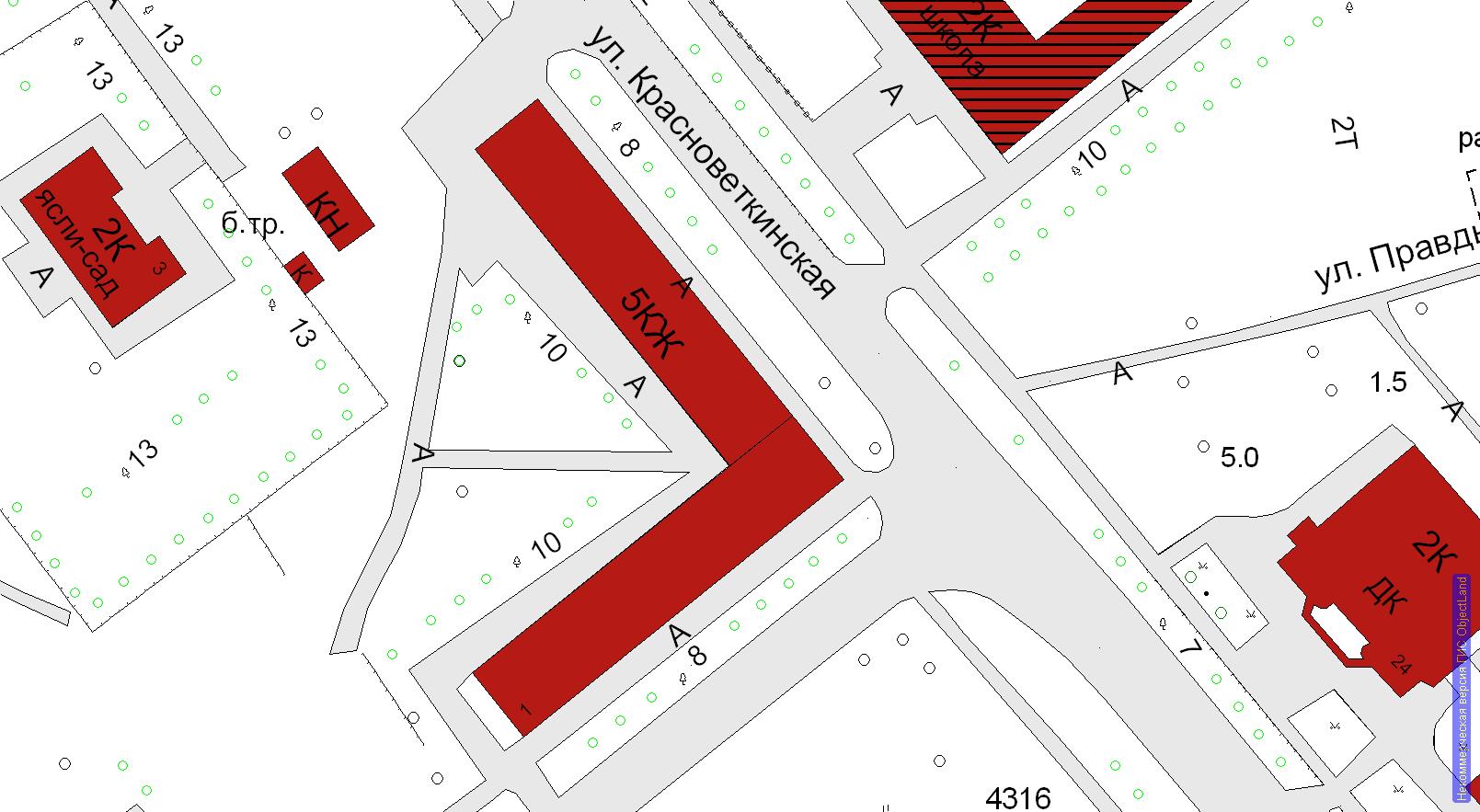 ИП Соколова Майя Владимировнаул. Красный Металлист, д. 33Обозначения:			Граница прилегающей территорииДля объектов стационарной торговли и общественного питания - 50 метров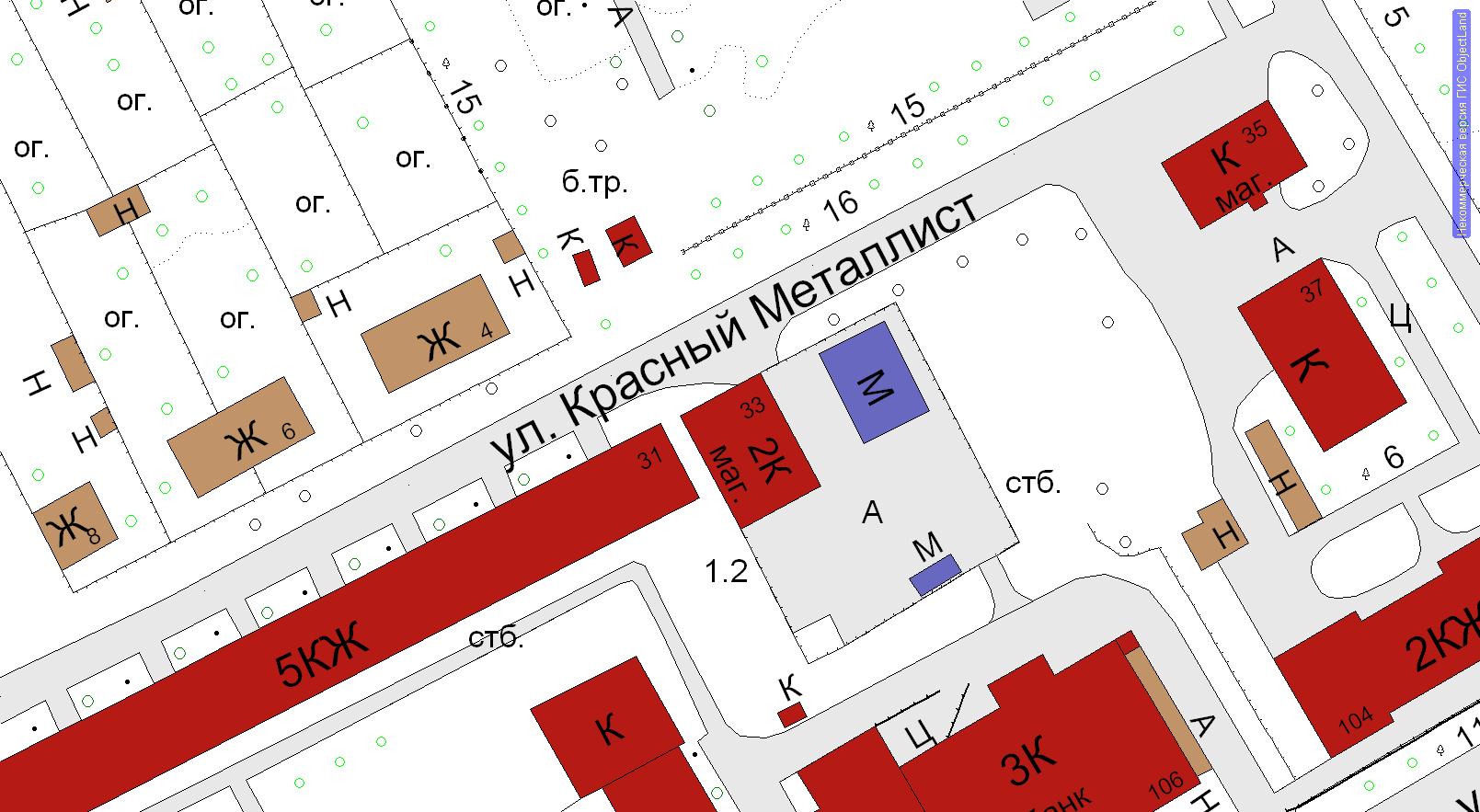 ООО «Санаторий-профилакторий «Томна»ул. Веснина, д. 7-аОбозначения:			Граница прилегающей территорииДля объектов стационарной торговли и общественного питания - 50 метров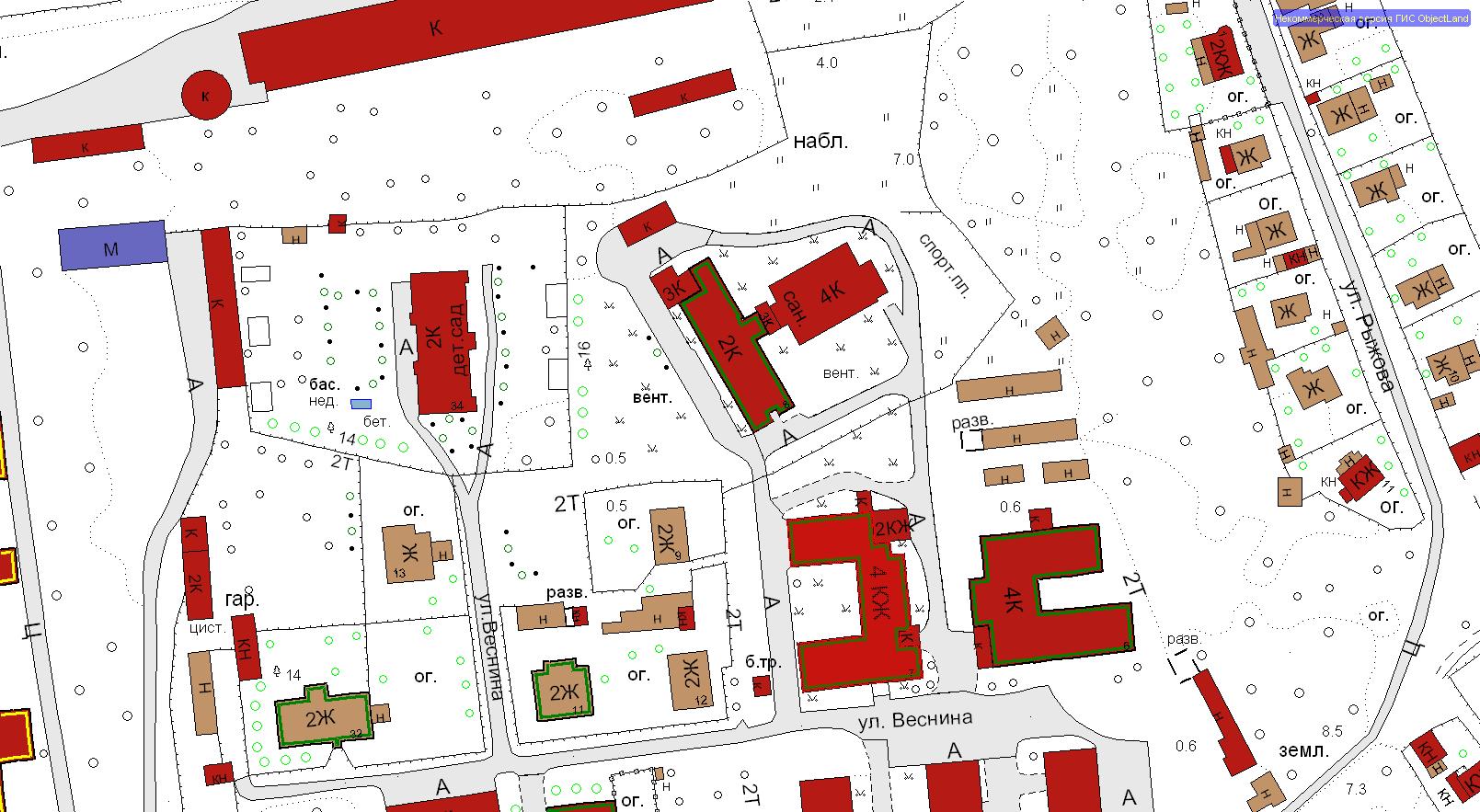 ООО «Лечебно-диагностический центр «Медикс»ул. Ленина, д. 32/2Обозначения:			Граница прилегающей территорииДля объектов стационарной торговли и общественного питания - 50 метров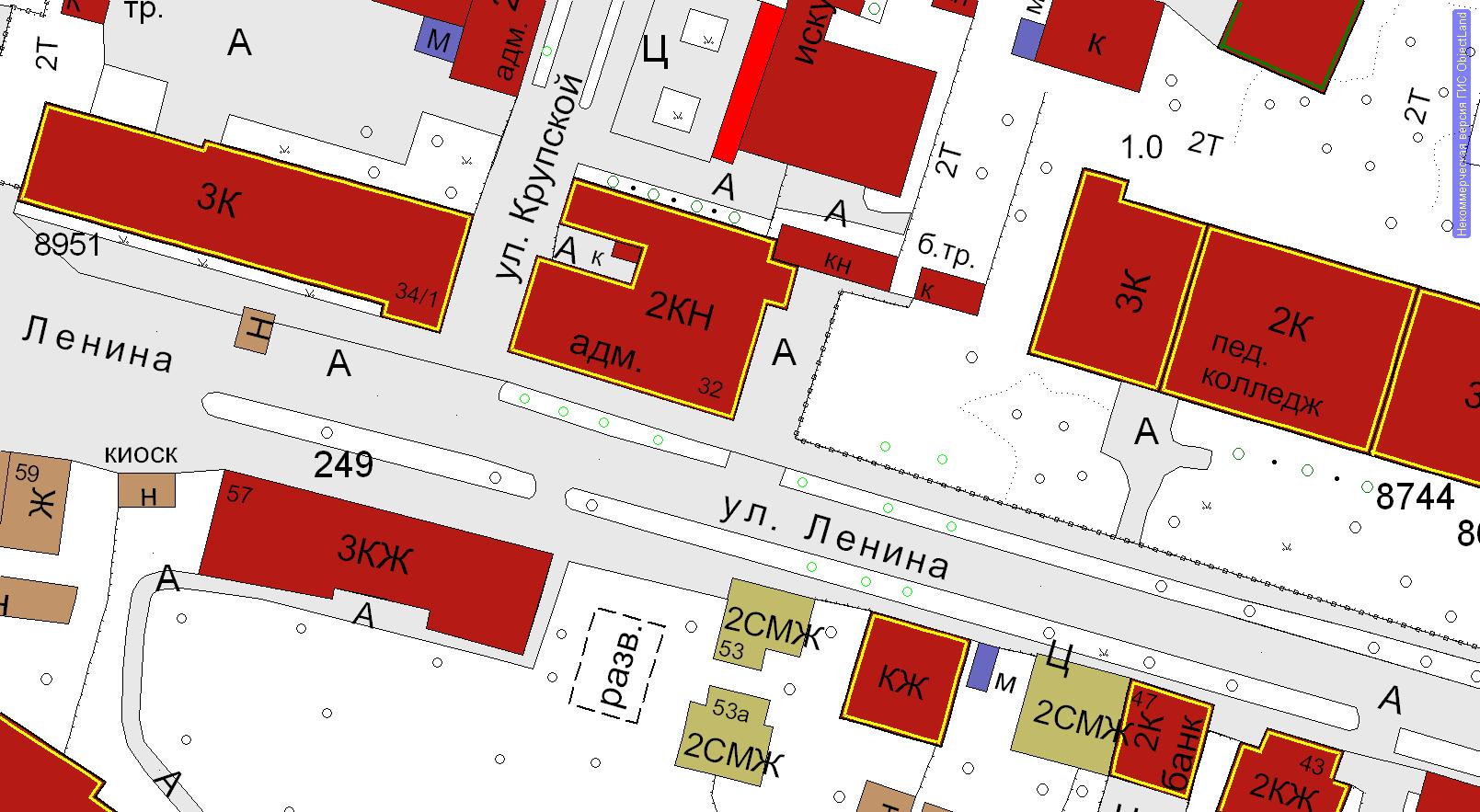 